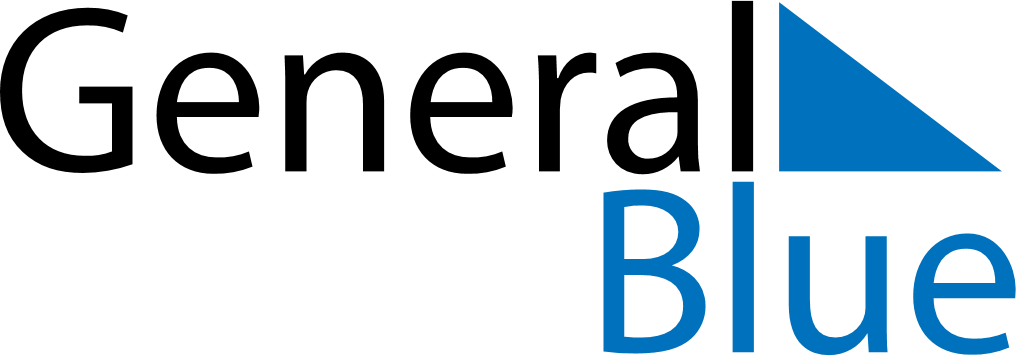 Weekly CalendarFebruary 24, 2025 - March 2, 2025Weekly CalendarFebruary 24, 2025 - March 2, 2025Weekly CalendarFebruary 24, 2025 - March 2, 2025Weekly CalendarFebruary 24, 2025 - March 2, 2025Weekly CalendarFebruary 24, 2025 - March 2, 2025Weekly CalendarFebruary 24, 2025 - March 2, 2025Weekly CalendarFebruary 24, 2025 - March 2, 2025MondayFeb 24MondayFeb 24TuesdayFeb 25WednesdayFeb 26ThursdayFeb 27FridayFeb 28SaturdayMar 01SundayMar 025 AM6 AM7 AM8 AM9 AM10 AM11 AM12 PM1 PM2 PM3 PM4 PM5 PM6 PM7 PM8 PM9 PM10 PM